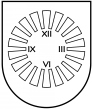 LATVIJAS  REPUBLIKA PRIEKUĻU NOVADA PAŠVALDĪBAReģistrācijas Nr. 90000057511, Cēsu prospekts 5, Priekuļi, Priekuļu pagasts, Priekuļu novads, LV-4126 www.priekuli.lv, tālr. 64107871, e-pasts: dome@priekulunovads.lvLēmumsPriekuļu novada Priekuļu pagastā2019.gada 28.martā								     Nr.112									                (protokols Nr.3, 39.p.)Par Priekuļu novada pašvaldības Saistošo noteikumu Nr. 4/2019 “Par pabalstu aizgādnībā esošo personu aizgādņiem” izdošanu Priekuļu novada dome (turpmāk-Dome) izskata jautājumu par Priekuļu novada pašvaldības saistošo noteikumu Nr.4 “Par pabalstu aizgādnībā esošo personu aizgādņiem” izdošanu. Izvērtējot domes rīcībā esošo informāciju,  pamatojoties uz  likuma "Par pašvaldībām" 43.panta trešo  daļu,  un atbilstoši Priekuļu novada domes Sociālo lietu jautājumu komitejas 2019.gada 25.marta (protokols Nr.3,) un Finanšu komitejas 2019.gada 25.marta (protokols Nr.3) lēmumiem, atklāti balsojot, PAR –14 (Elīna Stapulone, Aivars Tīdemanis, Aivars Kalnietis, Baiba Karlsberga, Anna Broka, Aivars Kalnietis, Dace Kalniņa, Jānis Mičulis, Jānis Ročāns, Juris Sukaruks, Mārīte Raudziņa, Normunds Kažoks, Māris Baltiņš, Ināra Roce), PRET –nav, ATTURAS –nav,  Priekuļu novada dome nolemj:  Apstiprināt Priekuļu novada pašvaldības saistošos noteikumus Nr.4 „Par pabalstu aizgādnībā esošo personu aizgādņiem” (Saistošie noteikumi pielikumā). Saistošos noteikumus un paskaidrojuma rakstu triju darba dienu laikā pēc to parakstīšanas rakstveidā un elektroniski nosūtīt Vides aizsardzības un reģionālās attīstības ministrijai atzinuma sniegšanai. Noteikt, ka saistošie noteikumi stājas spēkā likuma "Par pašvaldībām" 45.pantā noteiktajā kārtībā.Atbildīgā par lēmuma izpildi Priekuļu novada Sociālā dienesta vadītāja E.Rancāne.Kontroli par lēmuma izpildi uzdot Priekuļu novada pašvaldības izpilddirektoram F.Puņeiko.Domes priekšsēdētāja		(paraksts)						Elīna Stapulone